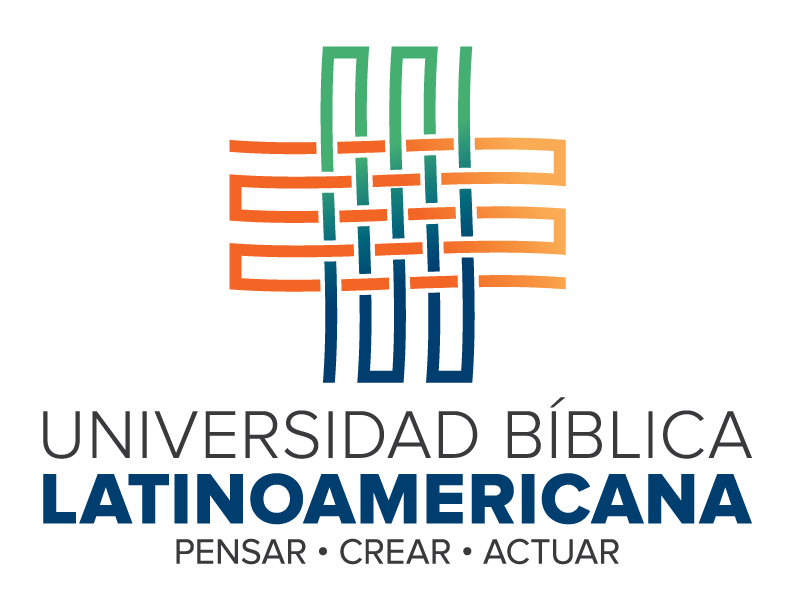 Solicitud de Ampliación de Oferta Académica para la Modalidad VirtualBachillerato en Ciencias BíblicasTOMO IIIJUSTIFICACIÓN Y FUNDAMENTACIÓN DE LA CARRERADirigida al Consejo Nacional de Educación Superior Universitaria Privada (CONESUP)San José, Costa RicaDiciembre, 2022Actualizado, Septiembre 2023Antecedentes de la carrera de Bachillerato en Ciencias BíblicasEn este tomo la Universidad presenta la carrera de Bachillerato en Ciencias Bíblicas, según ha sido autorizada por el CONESUP en la modalidad presencial, incorporando las actualizaciones aprobadas a la fecha: Sesión 856-2019 del 13 de marzo del 2019: modificación de los requisitos de graduaciónSesión 852-2019, del 28 de febrero, 2019: modificación de cursos de Bachillerato en Ciencias BíblicasSesión No. 768-2015, del 17 de junio del 2015, art 19: modificación del plan de estudiosSesión 527-2005, del 13 de abril, 2005: modificación del plan de estudiosSesión 322-1977, del 12 de mayo, 1997: primera aprobación de la carrera. En la carpeta ANEXOS >Plan de estudios la universidad coloca:  el Plan de estudios aprobado en su última versión para la modalidad presencial (Sesión 856-2019 del 13 de marzo del 2019) el Plan de estudios del Bachillerato en Ciencias Bíblicas modalidad virtual.Además, en el punto 7 de este tomo se dispone del Plan de estudios del Bachillerato en Ciencias Teológicas, Modalidad Virtual en formato Word. Justificación de la actualización de la carrera a la modalidad virtualSegún se señala en el Tomo I, la Universidad Bíblica da continuidad a un proyecto educativo inaugurado en 1922 con el objetivo de formar líderes para las iglesias y comunidades de América Latina y el Caribe. El estudiantado ha procedido, durante toda su historia, de toda la región. Durante muchas décadas, previo a la aprobación como universidad, el programa educativo se realizó mediante modalidades a distancia (cursos por correspondencia, módulos didácticos, cursos en sitio en distintos países, entre otros). Durante muchos años la Universidad ha contado con  una circulación de estudiantes de diversos países que han realizado sus programas de estudio con estadías en el país. Desde hace algunos años esta alternativa es cada vez menos viable por motivos económicos, migratorios y laborales, ya que el estudiantado se caracteriza por ser, en su mayoría, personas que ya laboran en espacios eclesiales o afines. En América Latina, la posibilidad de un estudio crítico y académico de la Biblia está marcada por las limitaciones de la confesionalidad de la gran mayoría de escuelas universitarias en el campo de estudios. En general estas escuelas son denominadas Seminarios y dependen o están fuertemente unidas a Instituciones Eclesiásticas sean de la Iglesia Católica o de las distintas denominaciones protestantes.  Además, son pocas las instituciones académicas de nivel superior las que ofrecen grados académicos en el campo de las Ciencias Bíblicas de manera específica, ya que en muchos casos las carreras incluyen cursos de Biblia pero su énfasis es la teología. Tampoco es común formar personas laicas en estas instituciones, ni priorizar el estudio de personas que viven en condiciones de marginalidad social o de otra índole. Además, en la mayoría de los programas ofrecidos, se prioriza el conocimiento doctrinal a expensas de las capacidades de realizar una interpretación bíblica que interactúe de manera crítica y propositiva con las realidades sociopolíticas, religiosas, ambientales y otras de la región. Con el compromiso de hacer accesible una formación bíblica de calidad para toda la región y ante el número limitado de instituciones de formación bíblica de carácter no confesional (no vinculados a una sola iglesia o confesión), la Universidad se ha dedicado a preparar a su facultad para la oferta virtual y a adecuar sus programas para dicha modalidad. Según ya se señaló, la experiencia durante el tiempo de flexibilidad metodológica por la pandemia COVID-19, permitió un fortalecimiento de capacidades tanto para docentes como para el personal de apoyo y el estudiantado. La Universidad busca poner a disposición de personas interesadas en toda la región, un programa de alto nivel académico, compromiso con la transformación de los espacios eclesiales y sociales, de relevancia para las realidades vividas tanto en Costa Rica como en los demás países y en el que se pueda vivenciar la diversidad religiosa y cultural de nuestra región en pro de la convivencia y ciudadanía. Es en este marco que la Universidad justifica la actualización de la carrera de Bachillerato en Ciencias Bíblicas para la educación virtual, con las modificaciones ya realizadas en los últimos años. A continuación, presentamos los elementos del proyecto curricular y plan de estudios según aprobado por el CONESUP para la modalidad presencial (ver datos arriba indicados). La universidad agrega dos elementos que no estaban presentes en el proyecto curricular ya aprobado para la modalidad presencial, siguiendo la orientación recibida en la capacitación del CONESUP del 12 de septiembre, 2022: Duración de la carrera, Misión y visión de la carrera. Además, se señalan en azul las adecuaciones para la virtualidad (requisitos de equipo técnico, distribución de los créditos de los cursos).Nombre de la carrera, grado y título por otorgarEl nombre de la carrera es “Bachillerato en Ciencias Bíblicas”.  El grado académico es el de bachillerato universitario, de acuerdo con la Nomenclatura de Grados y Títulos de la Educación Superior.   El título por otorgar es: “Bachillerato en Ciencias Bíblicas”.  Para todos los efectos de reconocimiento académico, profesional y legal, el grado y el título obtenidos en modalidad virtual serán equivalentes a la modalidad presencial, ya que se trata de una misma carrera. La carrera tiene una duración de 12 cuatrimestres (3 años), Trabajo Final de Graduación, que se realiza en un cuatrimestre adicional. Fundamentación de la carrera de Bachillerato en Ciencias Bíblicas4.1 Objeto de estudioLas ciencias bíblicas tienen la tarea de establecer el significado de los diferentes textos que conforman la Biblia.  Una de las tareas fundamentales de las ciencias bíblicas implica una revisión sistemática de la constitución del texto bíblico desde las fuentes originantes en torno al siglo VI a.e.c. hasta su evolución al presente.  Una vez establecido el corpus documental así como la calidad del mismo de entre la cantidad de papiros, pergaminos y códices que contienen diversas versiones de los textos, empieza el trabajo mayor con la reconstrucción del significado de los textos. Esto ha requerido de la interacción con las ciencias del lenguaje, lingüística teórica y aplicada, arqueología, historiografía, y análisis histórico-crítico de fuentes, redacción y formas, así como el estudio desde la historia de las religiones.  A partir de los años setenta con los trabajos de Gerd Theissen y Norman Gottwald, entre otros, se incursiona en el estudio de los textos bíblicos a partir de teorías sociológicas modernas.El término Ciencias Bíblicas indica la forma en que se utilizan distintas ciencias humanas y sociales para comprender el significado propio y contextual de cada texto contenido en la Biblia. Esta tarea no es necesariamente “religiosa”, aunque la mayoría de las personas que estudian ciencias bíblicas participan en instituciones religiosas y/o se preocupan por la relevancia e implicaciones actuales del estudio de la Biblia. Este hecho, que afecta de distintos modos a las ciencias bíblicas, ha implicado el desarrollo de una disciplina que nace de la filosofía y que se denomina hermenéutica. La hermenéutica bíblica es un procedimiento mediado metodológicamente que permite crear paralelos entre el corpus bíblico y el presente.  Desde el punto de vista hermenéutico, se pueden levantar preguntas de investigación para la exégesis y estas preguntas, en tanto cumplan con el protocolo de la exégesis, son legítimas.  En América Latina se ha formulado una escuela de pensamiento hermenéutico que se conoce como Hermenéutica de la Liberación, lectura popular de la Biblia, Teología Latinoamericana de la Liberación.  Esta escuela, que es plural, busca en la Biblia como escrito ancestral y por lo tanto paradigmático formar a las iglesias y comunidades de fe para que erradiquen de sus prácticas distintas formas de opresión y discriminación, así como para que experimenten dentro de sus comunidades espacios de esperanza, compasión y solidaridad.  Esta escuela surge de la experiencia de opresión y represión que se encuentra en la historia de América Latina hasta el día de hoy y esta situación ha generado preguntas clave para realizar una crítica a discursos teológicos y de teología bíblica que promueven formas de interacción social basadas en la inequidad.   En esta perspectiva la Hermenéutica de la Liberación ha constituido un instrumental teórico capaz de realizar una crítica especializada e interdisciplinaria de los discursos y prácticas de las iglesias, así como de las sociedades.  Al decir esto, se asume que, las Ciencias Bíblicas ejercidas desde América Latina, están alimentadas por esta criticidad.  Afirmamos que la Exégesis de la Liberación asume la teoría crítica propia que le permite revisar y proponer significados alternativos a la exégesis confesional, significados fundamentados en el instrumental teórico y metodológico antes descrito. Además de esta perspectiva crítica, se han incorporado otras teorías críticas que enriquecen el trabajo de reconstrucción de significados, entre ellas, las teorías feministas y de género y la filosofía intercultural.  En este sentido las Ciencias Bíblicas dialogan con otros saberes y al mismo tiempo enriquecen las mismas, desde la comprensión del ser humano mismo, hasta la transformación de prácticas que redunden en cambios fundamentales en la sociedad.4.2 Objetivos de la carreraObjetivo general:Formar personas en Ciencias Bíblicas para desarrollar competencias exegéticas para un análisis crítico e interdisciplinario de textos bíblicos, además de alcanzar un panorama de los contextos en que dichos textos fueron producidos.   Con esto se busca promover no sólo capacidades sino un compromiso de transformación social y eclesial, a través de una interpretación y práctica pertinente en el mundo contemporáneo. Objetivos específicos:Conocer el mundo bíblico y los distintos contextos en los cuales surgió la Biblia. Adquirir competencias exegéticas para el análisis de textos bíblicos, con el conocimiento básico de los idiomas bíblicos, y el uso de otras disciplinas desde las ciencias sociales.Contribuir a la producción bíblica que implica generar nuevos conocimientos y temas de investigación que se manifiesten en epistemologías con pensamiento latinoamericano y caribeño.Promover la relectura bíblica comunitaria con el propósito de impulsar acciones transformadoras en las iglesias y la sociedad.4.3 Misión y visión de la carrera de Bachillerato en Ciencias BíblicasMisión: Formar profesionales en el estudio de la Biblia desde un punto de vista cultural y literario a partir del manejo de los idiomas antiguos que convergen en el texto bíblico (griego y hebreo) y del análisis de los contextos del Antiguo Cercano Oriente donde nació, para proponer nuevas aproximaciones que sistematicen la influencia de la Biblia en el fenómeno religioso en la sociedad contemporánea.Visión: Ser un programa que fomente un abordaje crítico del texto bíblico que subraye, tanto su dimensión política como su dimensión teológica, para promover nuevos discursos respetuosos de los Derechos Humanos, la concreción del diálogo interreligioso e intercultural, la formulación de nuevas propuestas que fomenten una cultura de paz y la vivencia de una espiritualidad comprometida con su entorno.4.4 Metas de formaciónLas metas de formación de la carrera de Bachillerato en Ciencias Bíblicas en la modalidad virtual contemplan un mínimo de 5 promociones, cada una de las cuales se abrirá con un mínimo de 20 estudiantes y un máximo de 60. Se espera menos de un 25% de deserción a lo largo de cada promoción.  Las metas de cada promoción son las siguientes:Tabla Metas de formación por promociónPerfil profesional y ocupacional5.1 Perfil profesionalPara graduarse como Bachiller en Ciencias Bíblicas, la y el estudiante debe aprobar los 32 cursos, equivalentes a 124 créditos, el Trabajo Comunal Universitario y el Trabajo Final de Graduación. A) La persona egresada está capacitada para desarrollar críticamente la exégesis bíblica, con énfasis en la interdisciplinariedad y en diálogo con la realidad actual y social. B) La persona egresada tiene un conocimiento especializado de las ciencias bíblicas, su aplicación y contextualización, como también la capacidad de dialogar con otras ciencias y disciplinas en la producción de conocimientos.C) La persona egresada maneja el instrumental técnico, tecnológico y pedagógico de las ciencias bíblicas con las cuales contribuye al desarrollo de su disciplina y al diálogo constructivo de la misma con los temas fundamentales de los retos contemporáneos y el desarrollo social. D) La formación recibida por la persona egresada provee un horizonte ético desde el cual se construyen relaciones humanas saludables que promueven el compromiso por la justicia para los sectores marginados. E) La persona egresada tiene un ejercicio continuo de la investigación científica y metodológica desde su ámbito profesional.5.2 Perfil ocupacionalEl perfil ocupacional de las personas egresadas del Bachillerato en Ciencias Bíblicas responde a criterios de relevancia para la iglesia y la sociedad en general.  Con relación a otras ciencias, la investigación bíblica responde a situaciones contextuales y temáticas que son parte de una agenda amplia y plural.  Esta relevancia del estudio de  también implica una responsabilidad que no sólo le atañe como individuo, sino también a la institución que lo requiera y le ocupe. En el caso de las personas graduadas del Bachillerato en Ciencias Bíblicas el ejercicio de la profesión está ligado con la responsabilidad de la acción institucional y social de las iglesias, así como de distintas instituciones y movimientos sociales, instituciones educativas, comités de ética, organismos no gubernamentales y el trabajo de investigación.Algunos de los espacios laborales en que podrían insertarse serían:Ocupación en instituciones de formación bíblico-teológica: La formación bíblica tradicionalmente ha sido desarrollada por seminarios e institutos, para preparar a líderes eclesiales, pero también en congregaciones religiosas, institutos teológicos y bíblicos, entre otros. Las personas egresadas del bachillerato estarán capacitadas para funciones docentes en el área bíblica a nivel de pre-grado y grado. Ocupación en centros educativos diversos: La preparación bíblica-teológica habilita a las personas egresadas a asumir funciones de docencia religiosa, bíblica, teológica e interdisciplinaria en centros educativos como colegios, congregaciones religiosas, proyectos eclesiales para laicos, centros de lectura bíblica popular y contextual, entre otros.Ocupación en organismos no-gubernamentales: La gran variedad de organizaciones de incidencia social y público regularmente requieren funcionarios con una visión y compromiso hacia el bien común. Las personas egresadas llenan ese perfil actitudinal, además de las destrezas necesarias para diseñar y coordinar proyectos en muchas áreas del desarrollo social y comunitario, donde un conocimiento interdisciplinario, en particular desde los fenómenos religiosos y las implicaciones de la Biblia en la cultura y sociedad, es requerido. Ocupación en movimientos sociales: Los proyectos liderados por movimientos sociales son muy diversos.  La persona egresada que no sólo ha adquirido la destreza de la interpretación bíblica sino también el manejo de la conexión con otras disciplinas y luchas sociales por derechos humanos, medio ambiente, entre otros, de tal manera que su formación le habilita para coordinar y asesorar programas de promoción humana y promoción de la vida.  La habilidad hermenéutica adquirida se abre al análisis de la realidad misma, aunada a los valores éticos de la formación recibida.Ocupación en actividades de investigación: La persona egresada está habilitada para formar parte en equipos de investigación donde la hermenéutica y la interpretación bíblica sean parte integral, o en estudios de campo en que se exploren aspectos de la religiosidad popular y la lectura bíblica contextual. Requisitos de ingreso y graduación6.1 Requisitos de ingresoLlenar y enviar el Formulario de Admisión a la UBL.Enviar los siguientes documentos al Departamento de Registro (registro@ubl.ac.cr)Dos fotos tamaño pasaporte.Copia del pasaporte o cédula de identidad.Copia del título y certificación de cursos de la secundaria (colegio). Estos documentos deben estar autenticados (o apostillados) si son de instituciones fuera de Costa Rica.Carta de recomendación personal y eclesial o laboral. Copia del título y certificación de cursos universitarios (autenticados o apostillados sicorrespondiera) Nota: Para cumplir con lo anterior, la persona que solicita admisión podrá llenar el Formulario de Admisión a la UBL en línea y adjuntar los documentos que ahí se solicitan.Se añaden los siguientes requisitos para la oferta virtual: 6.2 Requisitos para la participación en la modalidad virtualPara acceso a los programas y cursos en el Campus Virtual, los y las estudiantes deben cumplir con los siguientes requisitos: Equipos y programasUna computadora con al menos 2 GB de memoria RAM.Conexión a Internet de al menos 1 Mbps de velocidad.Si utiliza una PC, sistema operativo Windows 7 o superior.Si utiliza una Mac, sistema operativo OS 9 o superior.Navegadores (alguno de los siguientes):Mozilla Firefox, actualizado a su última versiónGoogle Chrome, actualizado a su última versión.Brave, actualizado a su última versiónMicrosoft Edge, actualizado a su última versiónSoftware de oficina: Procesador de textos, creador de presentaciones de diapositivas, etc.  sea Microsoft Office o aplicaciones libres como Open Office, Abi Word o Libre Office.Software para visualizar documentos en formato PDF: Adobe Acrobat Reader o similar. Cámara web, parlantes y micrófono (o equipo similar en una laptop, tableta o teléfono inteligente).  Estos dispositivos le permitirán escuchar el audio de los videos, los archivos de audio, así como participar en las video conferencias. Software antivirus.Una cuenta de correo electrónico personal de acceso frecuente para mantenerse actualizado en cuanto a notificaciones e intercambios de mensajes.6.3 Requisitos de graduaciónLos requisitos de graduación de la Carrera de Bachillerato en Ciencias Bíblicas son los siguientes (según carrera presencial aprobada por el CONESUP): Aprobar todos los cursos de la carrera (124 créditos) con nota mínima de 7.0.Aprobar el proyecto final de graduación mediante la modalidad de tesina o seminariode graduación, con una nota mínima 7.0, valorada por docente guía y docente lector o lectora.Realizar el trabajo Comunal Universitario (150) horas y presentar el informe respectivo según el Reglamento del TCU de los Estatutos y Reglamentos Conexos de la UBL.No tener deudas ni libros pendientes en la biblioteca6.4 Trabajo Comunal Universitario en la modalidad virtualEl Trabajo Comunal Universitario (TCU) de 150 horas, se realizará en Costa Rica, según el Reglamento de Trabajo Comunal Universitario aprobado por el CONESUP en su sesión No 820-2017 del 13 de septiembre, 2017 (disponible en el tomo de los Estatutos y Reglamentos Conexos de la UBL) y los procesos que para ello establece la Guía para el Trabajo Comunal Universitario. El Departamento de bienestar comunitario será responsable de coordinar con cada estudiante de manera oportuna la realización del TCU. Plan de Estudios de la Carrera de Bachillerato en Ciencias BíblicasEl plan de estudios de Bachillerato en Ciencias Bíblicas, tal como fue aprobado en su última versión por el CONESUP en la sesión 856-2019 del 13 de marzo del 2019, consta de 32 cursos, un total de 124 créditos y un trabajo final de graduación para el que la persona estudiante puede optar por la vía de una tesina o la de un seminario de graduación. La estructura del plan de estudios y la ubicación de los cursos en cada ciclo lectivo, créditos y total de horas, se mantienen idénticos a la modalidad presencial.  La distribución de las horas y las categorías de la distribución horaria se modifican para reflejar los procesos de enseñanza/aprendizaje de la modalidad virtual. Se muestra a continuación el plan de estudios aprobado por el CONESUP en 2019, con la modificación en la distribución horaria con la siguiente nomenclatura, según se describe en el TOMO I de esta solicitud:Horas de Estudio Individual (HEI): Contempla la lectura de los materiales obligatorios (y la observación de videos obligatorios) y la investigación por cuenta propia de los y las estudiantes, ya sea a través de las lecturas complementarias, como de materiales adicionales en la web.Horas de Trabajo Colaborativo (HTC): Corresponde a actividades que requieren de interacción con los demás estudiantes, con el fin de debatir, contrastar, ampliar y construir conocimientos en conjunto.  El trabajo colaborativo es una de las fortalezas del aprendizaje virtual y es un elemento fundamental en el modelo pedagógico que impulsa la Universidad.  Ejemplos de actividades colaborativas: foros de discusión, foros grupales, videoconferencia, wikis, glosarios, tareas grupales y otras.Horas de Producción Individual (HPI): Incluye la elaboración de productos intermedios y abarcadores (finales), tales como tareas individuales, reseñas críticas de lecturas, ensayos breves, ensayos finales, diarios reflexivos, portafolio electrónico, monografías, mapas conceptuales, ejercicios específicos, fichas de lectura, trabajos prácticos, proyectos e investigaciones.Horas de Práctica (HP): Responden a las horas de práctica en los cursos teórico-prácticos, incluyendo observaciones, entrevistas, visitas a iglesias y/o comunidades, propuestas litúrgicas, filmación de videos de predicación, u otros.A continuación, presentamos el plan de estudios por cuatrimestres. Corresponde en todo a lo aprobado por el CONESUP para la carrera presencial con la excepción de la distribución de horas, misma que se adecúa a la modalidad virtual (indicado en azul). Descripción de áreas temáticas del Bachillerato en Ciencias BíblicasLas áreas temáticas del Bachillerato en Ciencias Bíblicas, según el plan de estudio para la modalidad presencial aprobado por el CONESUP en la Sesión No. 768-2015, son las siguientes:8.1 HistoriaLa historia es el área disciplinar que se encarga de reconstruir la historia de América Latina y de las Iglesias desde su origen hasta la actualidad. Para esto integra una crítica a la forma de narrar la historia de los cristianismos para observar a los grupos sociales silenciados e invisibilizados junto con la historia general de América Latina y la historia de las comunidades originarias y afrodescendientes.  La reconstrucción historiográfica es fundamental para dar una perspectiva desde el reverso que es la estrategia metodológica de las Teologías contextuales y de la Liberación. Está también transversalizada por la perspectiva de género e intercultural. Para el estudio de las Ciencias Bíblicas, este es el espacio desde el cuál se estudia el texto bíblico y sus implicaciones y efectos sociales a lo largo de la histórica en distintas comunidades y grupos sociales y culturales. 8.2 Ciencias Humanas y SocialesEsta área aporta conocimientos y herramientas teóricas generales para el desarrollo de las áreas de exégesis bíblica y teología fundamental y pastoral en forma interdisciplinaria. Provee mediaciones críticas para el análisis del objeto de estudio de la carrera, la Biblia, como son la lengua, las teorías sociales, psicológicas y filosóficas, y las teorías de género. Establece una base fundamental de conocimientos generales que aporta al desarrollo de la carrera y la formación integral del graduado y la graduada.8.3 Biblia-Introductorios -ExégesisEl área contempla dos elementos que son convergentes, la introducción a los documentos propios de la Biblia y su lectura, por un lado, y por el otro los procedimientos para su estudio formal. Los primeros forman la base del estudio teológico y bíblico y se enfoca la comprensión de la Biblia a nivel literario, desde su contexto social y cultural, como también las implicaciones de su interpretación para la praxis social y eclesial actual. Los segundos constituyen la especialización en el área de las Ciencias Bíblicas. Los cursos están transversalizados por la perspectiva de género, la interculturalidad, y la aplicación de las ciencias sociales y la historiografía.  La epistemología subyacente al área es la formulada en y desde América Latina la cual incorpora elementos teóricos y metodológicos de Europa y Estados Unidos a la vez que el aporte exegético y hermenéutico latinoamericano.  Se integran a los cursos del área elementos de educación pastoral y popular de manera que el conocimiento generado sea pertinente a la realidad de las comunidades y contextos diversos en los que se ejercitan los y las egresadas.   8.4 Teología PastoralFundamentalEl área de Teología se divide en dos ejes, la Teología Fundamental que se enfoca en la metodología, teoría y epistemología de la disciplina teológica, y la Fundamental que trata las distintas formas de implementar el pensamiento teológico y bíblico en espacios eclesiales y sociales concretos. La Teología Fundamental se nutre de la epistemología de la teología de la liberación y las distintas teologías emancipatorias, desde el análisis de los discursos sobre Dios, las prácticas religiosas, y el estudio de la Biblia. Los cursos dan las bases teóricas y metodológicas para la producción teológica interdisciplinaria y asumen los ejes transversales de la liberación, género, diversidad, interculturalidad. La teología Pastoral abarca la ética, la educación, la liturgia, la eclesiología y las áreas particulares del acompañamiento a grupos sociales. Hace un puente con la Biblia, las Ciencias Sociales y la Teología fundamental para filtrar los conocimientos producidos y darles un cuerpo concreto en las iglesias y la sociedad. Malla curricular La distribución de las áreas disciplinarias en el plan de estudios se ilustra en la siguiente malla curricular (según aprobado por el CONESUP para la modalidad presencial en la sesión 768-2015).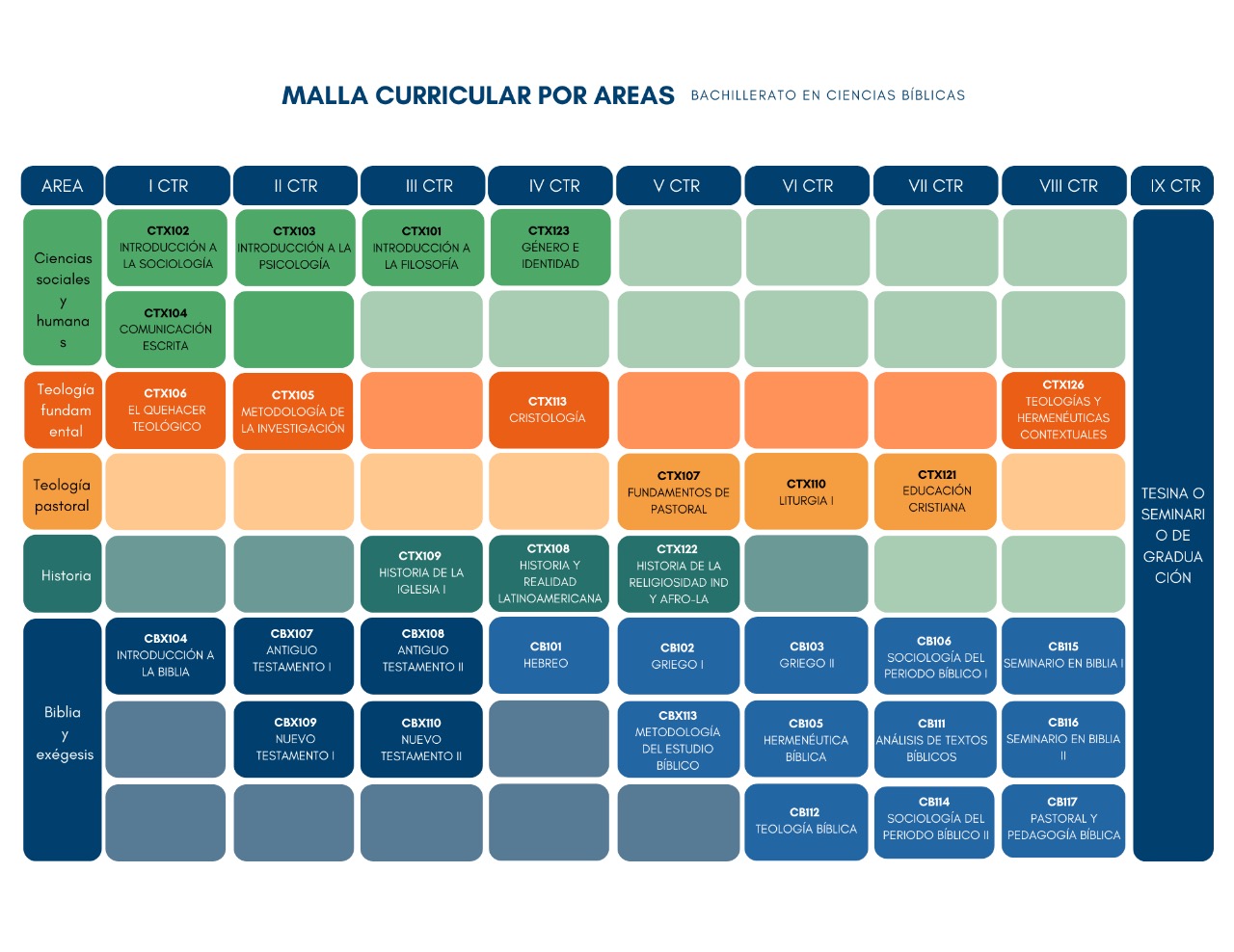 Tarifas solicitadas para la carrera virtualLa Universidad solicita al CONESUP autorizar para la carrera de Bachillerato en Ciencias Bíblicas modalidad virtual las mismas tarifas aprobadas por el CONESUP para la modalidad presencial  según sesión 931-2022, 21 de diciembre, 2022, art. 32.  (Ver aprobación del CONESUP en la carpeta ANEXOS > Tarifas aprobadas modalidad presencial).Obras citadasAzcuy, Virginia. “Exégesis y teología en la encrucijada. Teología feminista e interpretación feminista de la Biblia: una aproximación”. Teología y vida, 52.1-2 (2012):163-192. Barton, John. La interpretación bíblica, hoy. Bilbao: Sal Terrae, 2001; Tarciso Gaitán. “Métodos de interpretación bíblica”. Cuestiones Teológicas, 33.79 (2006): 141-169.Dupont-Roc, Roslyne. Los manuscritos de la Biblia y la crítica textual. Estella: Verbo Divino, 2000.Gottwald, Norman. The Hebrew Bible: A Brief Socio-Literary Introduction. Minneapolis: Fortress, 2002.Rocha, Violeta, “Lectura popular de la Biblia: reflexiones críticas dese la academia”. Aportes Bíblicos, 11 (2010): 1-64. Tamez, Elsa. “Estudios bíblicos feministas en América Latina y el Caribe”. En La exégesis feminista del siglo XXI, editado por Elisabeth Schüssler Fiorenza, 51-68. Estella: Verbo Divino, 2015.Theissen, Gerd. La religión de los primeros cristianos. Salamanca: Sígueme, 2008.ANEXO ASOCIADO A ESTE TOMO: Aprobación de tarifas carrera presencialEn la carpeta ANEXOS > Tarifas aprobadas para la carrera presencial se encuentra la notificación del CONESUP respecto a la aprobación de tarifas para la modalidad presencial, según sesión 931-2022, 21 de diciembre, 2022, art. 32.IndicadoresAbsolutos RelativosIngreso a la carrera (mínimo)60100 %Índice de deserción1525%Índice de aprobación4067 %Índice de reprobación58 %Número de graduados por promoción4067%Duración del programa por promoción3 añosNúmero mínimo de promociones5Plan de EstudiosPlan de EstudiosPlan de EstudiosDISTRIBUCIÓN DE HORAS SEMANALESDISTRIBUCIÓN DE HORAS SEMANALESDISTRIBUCIÓN DE HORAS SEMANALESDISTRIBUCIÓN DE HORAS SEMANALESDISTRIBUCIÓN DE HORAS SEMANALESBachillerato en Ciencias Bíblicas Bachillerato en Ciencias Bíblicas Bachillerato en Ciencias Bíblicas DISTRIBUCIÓN DE HORAS SEMANALESDISTRIBUCIÓN DE HORAS SEMANALESDISTRIBUCIÓN DE HORAS SEMANALESDISTRIBUCIÓN DE HORAS SEMANALESDISTRIBUCIÓN DE HORAS SEMANALESCuatrimestreCódigoCursoCréditosHoras de estudio individual (HEI)Horas de trabajo colaborativo (HTC)Horas de producción individual (HPI)Horas de práctica (HP)Total de horas (TH)RequisitosÁrea TemáticaCuatrimestreCódigoCursoCréditosHoras de estudio individual (HEI)Horas de trabajo colaborativo (HTC)Horas de producción individual (HPI)Horas de práctica (HP)Total de horas (TH)RequisitosÁrea TemáticaI CuatrimestreCTX104Comunicación Escrita332319NingunoHistoriaI CuatrimestreCTX106El Quehacer Teológico4444012NingunoTeol FundI CuatrimestreCTX102Introducción a la Sociología323319NingunoCs Soc HumI CuatrimestreCBX104Introducción a la Biblia4444012NingunoBiblia - IntroI CuatrimestreSub-total 14131314242II CuatrimestreCTX103Introducción a la Psicología332409NingunoCs Soc HumII CuatrimestreCTX105Metodología de la investigación4415212CTX104Teol FundII CuatrimestreCBX107Antiguo Testamento I4543012CBX104Biblia - IntroII CuatrimestreCBX109Nuevo Testamento I4435012CBX104Biblia - IntroII CuatrimestreSub-total 15161017245III CuatrimestreCTX109Historia de la Iglesia I 4426012CTX102, CTX101HistoriaIII CuatrimestreCTX101Introducción a la Filosofía332409NingunoCs Soc HumIII CuatrimestreCBX108Antiguo Testamento II4336012CBX107Biblia - IntroIII CuatrimestreCBX110Nuevo Testamento II4426012CBX109Biblia - IntroIII CuatrimestreSub-total 1514922045IV CuatrimestreCTX108Historia y Realidad Latinoamericana4335112CTX109HistoriaIV CuatrimestreCTX113Cristología4444012CTX106Teol FundIV CuatrimestreCTX124Género e Identidad4433212CTX103Cs Soc HumIV CuatrimestreCB101Hebreo 4423312NingunoBiblia - ExégesisIV CuatrimestreSub-total 16151215648V CuatrimestreCB102Griego I4423312NingunoBiblia-ExégesisV CuatrimestreCTX107Fundamentos de Pastoral4234312CBX104Teol PastV CuatrimestreCTX122Historia de la Religiosidad Indígena y Afro-latinoamericana4443112CTX108HistoriaV CuatrimestreCBX113Metodología del Estudio Bíblico4334212CBX108, CBX110Teol FundV CuatrimestreSub-total 16131214948VI CuatrimestreCB105Hermenéutica Bíblica4424212CBX113Biblia - ExégesisVI CuatrimestreCB103 Griego II4423312CB102Biblia - ExégesisVI CuatrimestreCB106Sociología del Período Bíblico I4453012CBX108Biblia - ExégesisVI CuatrimestreCTX110Liturgia I4424212CTX107Teol PastVI CuatrimestreSub-total 16161114748VII CuatrimestreCTX121Educación Cristiana4334212NingunoTeol PastVII CuatrimestreCB111Análisis de Textos Bíblicos4343212CBX113Biblia - ExégesisVII CuatrimestreCB114Sociología del Período Bíblico II4444012CBX110Biblia - ExégesisVII CuatrimestreCB112Teología Bíblica4444012CBX104Teol FundVII CuatrimestreSub-total 16141515448VIII CuatrimestreCB115Seminario en Biblia I4334212CBX108, CBX113Biblia - ExégesisVIII CuatrimestreCB116Seminario en Biblia II4334212CBX110, CBX113Biblia - ExégesisVIII CuatrimestreCB117 Pastoral y Pedagogía Bíblica 4433212CTX121, CB105Teol pastVIII CuatrimestreCTX126Teologías y Hermenéuticas Contextuales4343212CTX106, CBX113Teol FundVIII CuatrimestreSub-total 16131314848IX CuatrimestreTesina o Seminario de graduación Sin créditosTodos los cursos Total: 32 cursos 124109  94130 27  372Cursos Área de HistoriaCursos Área de HistoriaCursos Área de HistoriaCursos Área de HistoriaCódigoCursoCréditosCuatrimestreCTX109Historia de la Iglesia I4IIICTX108Historia y realidad latinoamericana4IVCTX122Historia y religiosidad indígena y afro-latinoamericana4VTOTAL12Cursos Área de Ciencias Humanas y SocialesCursos Área de Ciencias Humanas y SocialesCursos Área de Ciencias Humanas y SocialesCursos Área de Ciencias Humanas y SocialesCódigoCursoCréditosCuatrimestreCTX104Comunicación escrita3ICTX102Introducción a la sociología3ICTX103Introducción a la psicología3IICTX101Introducción a la filosofía3IIICTX124Género e identidad4IVTOTAL16Cursos Área de Biblia: IntroductoriosCursos Área de Biblia: IntroductoriosCursos Área de Biblia: IntroductoriosCursos Área de Biblia: IntroductoriosCódigoCursoCréditosCuatrimestreCBX104Introducción a la Biblia4ICBX107Antiguo Testamento I4IICBX109Nuevo Testamento I4IICBX108Antiguo Testamento II4IIICBX110Nuevo Testamento II4IIICBX113Metodología del estudio bíblico4VTOTAL24Cursos del Área de Biblia: ExégesisCursos del Área de Biblia: ExégesisCursos del Área de Biblia: ExégesisCursos del Área de Biblia: ExégesisCódigoCursosCréditosCuatrimestreCB101Hebreo4IVCB102Griego I4VCB103Griego II4VICB105Hermenéutica bíblica4VICB111Análisis de textos bíblicos4VIICB114Sociología del periodo bíblico I4VIICB106Sociología del periodo bíblico II4VIICB115Seminario en Biblia I4VIIICB116Seminario en Biblia II4VIIITOTAL36Cursos Área de Teología FundamentalCursos Área de Teología FundamentalCursos Área de Teología FundamentalCursos Área de Teología FundamentalCódigoCursoCréditosCuatrimestreCTX106El quehacer teológico4ICTX105Metodología de la investigación4IICTX113Cristología4IVCB112Teología bíblica4VICTX126Teologías y hermenéuticas contextuales4VIIITOTAL20Cursos Área de Teología PastoralCursos Área de Teología PastoralCursos Área de Teología PastoralCursos Área de Teología PastoralCódigoCursoCréditosCuatrimestreCTX107Fundamentos de la pastoral4VCTX110Liturgia I4VICTX121Educación cristiana4VIICB117Pastoral y pedagogía bíblica4VIIITOTAL12ConceptoTarifa aprobadaColegiatura por curso43.170,84Colegiatura Tesis142.686,72Matrícula por cuatrimestre16.011,72